Произведено в России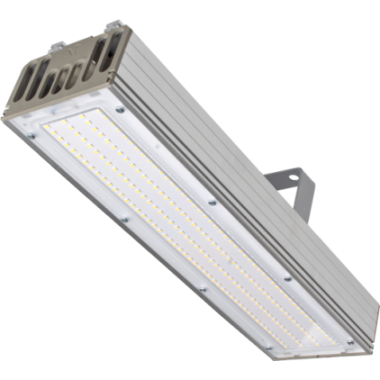 Системысветодиодного освещенияСерия "Модуль"АРТ.: ViLED СС М1-У-Н-96-366.100.173-4-0-67Модуль, универсальный У-1, 96 Вт, светодиодный светильникКод товара: 5864Основные характеристики светильникаЭлектротехнические характеристики:Светотехнические характеристики:Данный светильник имеет самое широкое назначение: предназначен как к промышленному применению, в цехах с высокой концентрацией влаги и пыли, так и к освещению придворовых территорий и улиц. Может использоваться в качестве прожектора.Схема крепления / подключения / габаритные размеры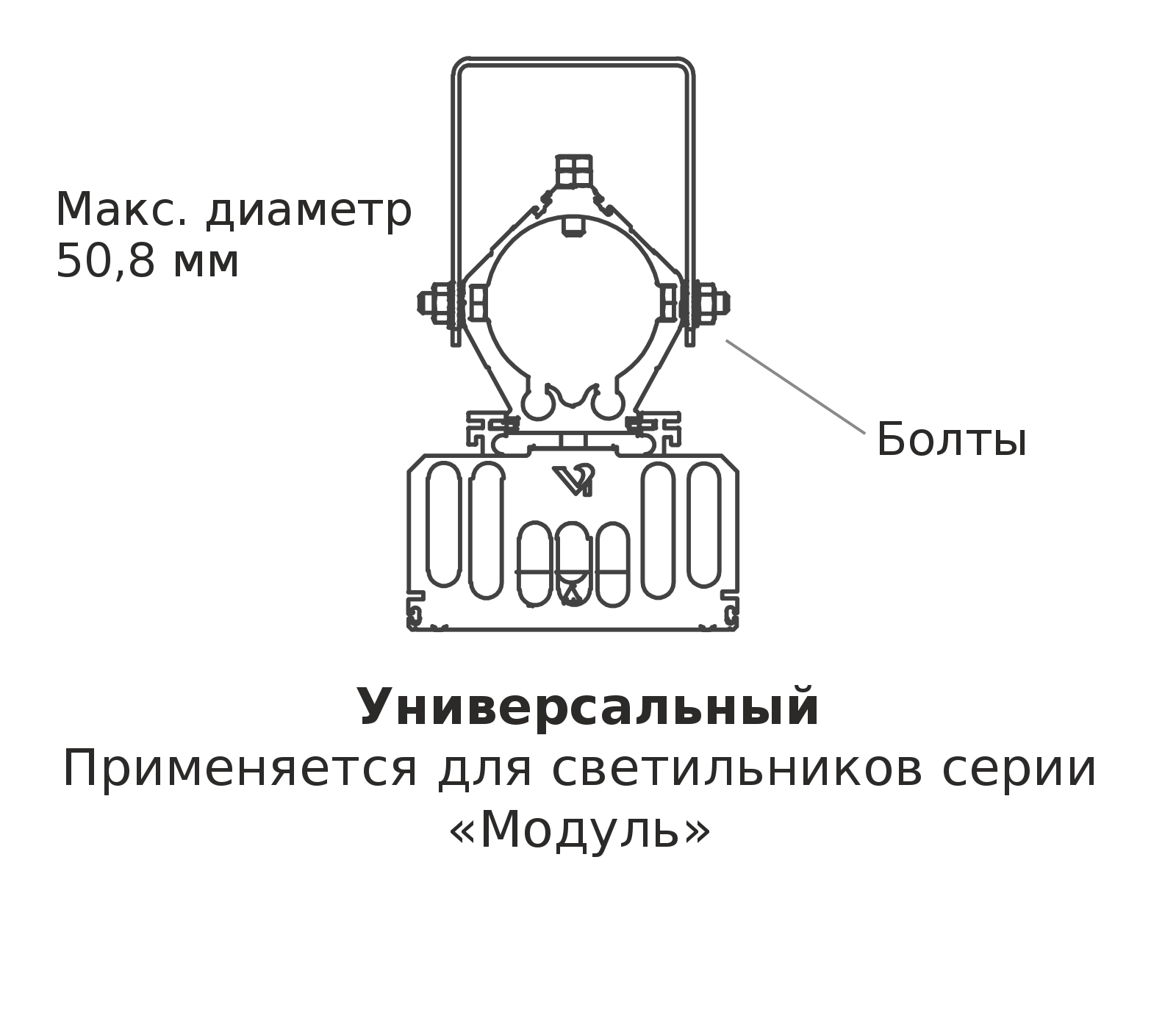 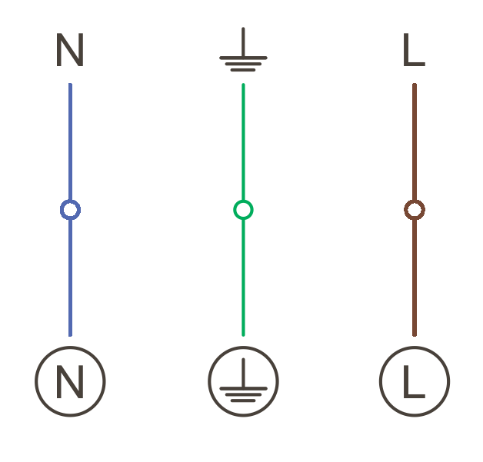 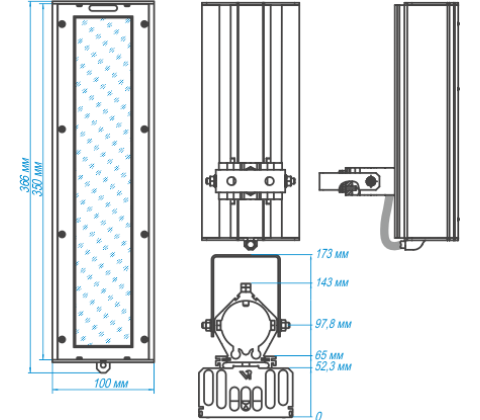 Кривые силы света / конус освещенности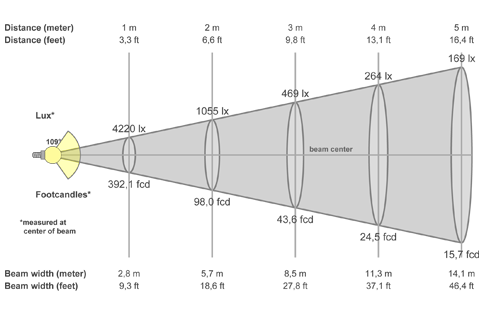 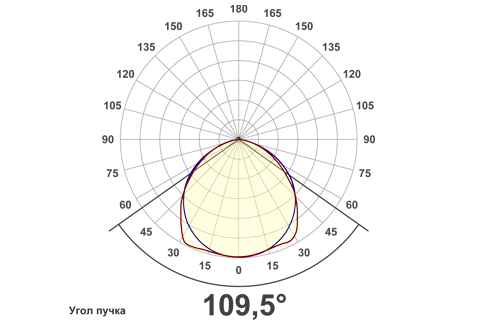 Степень защиты от внешних воздействий, IP67Класс защиты от поражения эл. токомIКлиматическое исполнениеУХЛ1Габаритные размеры светильника, мм366х100х173Масса светильника, НЕТТО, кг1,63Количество светильников в упаковке, шт.1Габаритные размеры упаковки, мм385х120х165Масса БРУТТО, кг1,8Материал корпусаАнодированный алюминийТип крепленияУниверсальныйНапряжение питания, В170-264Диапазон рабочих частот, Гц50 / 60Потребляемая мощность, Вт96Коэффициент мощности светильника, cos φ≥ 0,9Температура эксплуатации, °C +40 / -60Световой поток светильника (номинальный), лм12480Цветовая температура, К4000Индекс цветопередачи, Ra≥ 80Кривая силы светаД (косинусная)Коэффициент пульсации, %< 5Ресурс светодиодов, час100 000Количество светодиодов, шт288